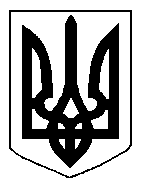 БІЛОЦЕРКІВСЬКА МІСЬКА РАДА	КИЇВСЬКОЇ ОБЛАСТІ	Р І Ш Е Н Н Я
від 25 лютого 2021 року                                                                        № 374-10-VIIІ
Про проведення інвентаризації земельних ділянок комунальної власності Білоцерківської міської територіальної громади  під польовими дорогами та полезахисними лісовими смугамиРозглянувши подання міського голови, з метою встановлення місця розташування об'єктів землеустрою, їхніх меж, розмірів, правового статусу, виявлення земель, що не використовуються, використовуються нераціонально або не за цільовим призначенням, виявлення і консервації деградованих сільськогосподарських угідь і забруднених земель, встановлення кількісних та якісних характеристик земель, необхідних для ведення державного земельного кадастру, здійснення державного контролю за використанням та охороною земель і прийняття на їх основі відповідних рішень органами виконавчої влади та органами місцевого самоврядування, відповідно до ст.ст. 12, 22, 371, 791, 83, 122, 123, 186, Земельного кодексу України, Закону України «Про землеустрій», пунктом 34 частини 1 ст. 26, 59 Закону України «Про місцеве самоврядування в Україні», Порядку проведення інвентаризації земель, затвердженого постановою Кабінету Міністрів України від 05 червня 2019 р. №476, міська рада вирішила: 1. Провести інвентаризацію земель сільськогосподарського призначення комунальної власності Білоцерківської міської територіальної громади під польовими дорогами, запроектованими для доступу до земельних ділянок, розташованих у масиві земель сільськогосподарського призначення, та полезахисними лісовими смугами орієнтовною площею 300,0000 га.2. Розроблену технічну документацію із землеустрою щодо інвентаризації земель погодити з територіальним органом центрального органу виконавчої влади, що реалізує державну політику у сфері земельних відносин та подати на розгляд сесії міської ради для затвердження.3. Доручити управлінню регулювання земельних відносин Білоцерківської міської ради підготувати вихідні дані та технічне завдання на виконання робіт з інвентаризації щодо проведення робіт із землеустрою, а саме: розроблення технічної документації із землеустрою, щодо інвентаризації земель сільськогосподарського призначення комунальної власності Білоцерківської міської територіальної громади під польовими дорогами, запроектованими для доступу до земельних ділянок, розташованих у масиві земель сільськогосподарського призначення, та полезахисними лісовими смугами у порядку визначеному чинним законодавством України.4. Фінансування виконання робіт із землеустрою, а саме: розроблення технічної документації із землеустрою щодо інвентаризації земель сільськогосподарського призначення комунальної власності Білоцерківської міської територіальної громади під польовими дорогами, запроектованими для доступу до земельних ділянок, розташованих у масиві земель сільськогосподарського призначення, та полезахисними лісовими смугами провести виконавчому комітету Білоцерківської міської ради.5. Контроль за виконанням цього рішення покласти на постійну комісію з питань земельних відносин та земельного кадастру, планування території, будівництва, архітектури, охорони пам’яток, історичного середовища.Міський голова                                                                                          Геннадій ДИКИЙ